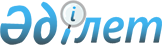 Об утверждении структуры и правил разработки программы развития организации высшего и (или) послевузовского образованияПриказ Министра образования и науки Республики Казахстан от 25 октября 2018 года № 590. Зарегистрирован в Министерстве юстиции Республики Казахстан 26 октября 2018 года № 17622.
      В соответствии с подпунктом 23) статьи 5-3 Закона Республики Казахстан "Об образовании", ПРИКАЗЫВАЮ:
      Сноска. Преамбула - в редакции приказа Министра науки и высшего образования РК от 01.08.2023 № 375 (вводится в действие после дня его первого официального опубликования).


      1. Утвердить:
      1) структуру программы развития организации высшего и (или) послевузовского образования, согласно приложению 1 к настоящему приказу;
      2) правила разработки программы развития организации высшего и (или) послевузовского образования, согласно приложению 2 к настоящему приказу.
      2. Департаменту высшего и послевузовского образования Министерства образования и науки Республики Казахстан в установленном законодательством Республики Казахстан в порядке обеспечить:
      1) государственную регистрацию настоящего приказа в Министерстве юстиции Республики Казахстан;
      2) в течение десяти календарных дней со дня государственной регистрации настоящего приказа направление его копии в бумажном и электронном виде на казахском и русском языках в республиканское государственное предприятие на праве хозяйственного ведения "Республиканский центр правовой информации" для официального опубликования и включения в Эталонный контрольный банк нормативных правовых актов Республики Казахстан;
      3) размещение настоящего приказа на интернет-ресурсе Министерства образования и науки Республики Казахстан после его официального опубликования;
      4) в течение десяти рабочих дней после государственной регистрации настоящего приказа представление в Департамент юридической службы Министерства образования и науки Республики Казахстан сведений об исполнении мероприятий, предусмотренных подпунктами 1), 2) и 3) настоящего пункта.
      3. Контроль за исполнением настоящего приказа возложить на вице-министра образования и науки Республики Казахстан Аймагамбетова А.К.
      4. Настоящий приказ вводится в действие по истечении десяти календарных дней после дня его первого официального опубликования. Структура Программы развития организации высшего и (или) послевузовского образования
      Структура программы развития организации высшего и (или) послевузовского образования (далее – Структура) состоит из следующих разделов:
      1. Паспорт Программы развития организации высшего и (или) послевузовского образования (далее – ОВПО) согласно приложению 1 к Структуре;
      Сноска. Пункт 1 - в редакции приказа Министра науки и высшего образования РК от 01.08.2023 № 375 (вводится в действие после дня его первого официального опубликования).


      2. Введение (краткая аннотация и цель программы развития);
      Сноска. Пункт 2 - в редакции приказа Министра науки и высшего образования РК от 01.08.2023 № 375 (вводится в действие после дня его первого официального опубликования).


      3. Обзор текущего состояния ОВПО, включая его достижения, проблемы и вызовы:
      1) анализ текущего состояния;
      2) анализ трендов и вызовов;
      3) прогноз развития и определение возможных сценариев развития и их влияния на ОВПО;
      Сноска. Пункт 3 - в редакции приказа Министра науки и высшего образования РК от 01.08.2023 № 375 (вводится в действие после дня его первого официального опубликования).


      4. Видение, миссия и ценности Программы;
      Сноска. Пункт 4 - в редакции приказа Министра науки и высшего образования РК от 01.08.2023 № 375 (вводится в действие после дня его первого официального опубликования).

      5. Исключен приказом Министра науки и высшего образования РК от 01.08.2023 № 375 (вводится в действие после дня его первого официального опубликования).


      6. Стратегические приоритеты ОВПО:
      1) академическая деятельность;
      2) научная деятельность;
      3) третья миссия организации высшего и (или) послевузовского образования.
      Сноска. Пункт 6 - в редакции приказа Министра науки и высшего образования РК от 01.08.2023 № 375 (вводится в действие после дня его первого официального опубликования).


      7. Пути достижения поставленной цели Программы;
      8. Описание ожидаемых результатов реализации Программы;
      9. Мониторинг и оценка прогресса реализации Программы с разбивкой по годам с указанием целевых индикаторов и плана мероприятий Программы согласно приложению 2 и приложению 3 к Структуре.
      Сноска. Пункт 9 - в редакции приказа Министра науки и высшего образования РК от 01.08.2023 № 375 (вводится в действие после дня его первого официального опубликования).

 Паспорт Программы развития организации высшего и (или) послевузовского образования
      Сноска. Приложение 1 - в редакции приказа Министра науки и высшего образования РК от 01.08.2023 № 375 (вводится в действие после дня его первого официального опубликования). Целевые индикаторы Программы развития организации высшего и (или) послевузовского образования
      Сноска. Приложение 2 - в редакции приказа Министра науки и высшего образования РК от 01.08.2023 № 375 (вводится в действие после дня его первого официального опубликования). План мероприятий по реализации целевых индикаторов Программы развития организации высшего и (или) послевузовского образования
      Сноска. Структура дополнена приложением 3 в соответствии с приказом Министра науки и высшего образования РК от 01.08.2023 № 375 (вводится в действие после дня его первого официального опубликования). Правила разработки программы развития организации высшего и (или) послевузовского образования Глава 1. Общие положения
      1. Настоящие правила разработки программы развития организации высшего и (или) послевузовского образования (далее – Правила), разработаны в соответствии с подпунктом 23) статьи 5-3 Закона Республики Казахстан "Об образовании" и определяют порядок разработки программы развития организации высшего и (или) послевузовского образования (далее – Программа).
      Сноска. Пункт 1 - в редакции приказа Министра науки и высшего образования РК от 01.08.2023 № 375 (вводится в действие после дня его первого официального опубликования).


      2. Программа является документом, определяющий цели, приоритеты и стратегии развития организации высшего и (или) послевузовского образования и носит среднесрочный характер.
      Сноска. Пункт 2 - в редакции приказа Министра науки и высшего образования РК от 01.08.2023 № 375 (вводится в действие после дня его первого официального опубликования).

 Глава 2. Порядок разработки программы развития организации высшего и (или) послевузовского образования
      3. Программа разрабатывается согласно Структуре Программы развития организации высшего и (или) послевузовского образования и в целях создания и обеспечения условий для достижения ожидаемого результата деятельности организации высшего и (или) послевузовского образования.
      4. Разработка Программы осуществляется организацией высшего и (или) послевузовского образования с соблюдением требований действующего законодательства Республики Казахстан на основе стратегических планов государственных органов, в ведении которых находятся организация высшего и (или) послевузовского образования.
      5. Для разработки Программы руководством от организации высшего и (или) послевузовского образования создается рабочая группа.
      В состав рабочей группы входят: первый руководитель, его заместители, а также представители профессорско-преподавательского состава, сотрудники и обучающиеся организации высшего и (или) послевузовского образования, внешние эксперты и консультанты, и представители индустрии, и общества.
      Сноска. Пункт 5 с изменением, внесенным приказом Министра науки и высшего образования РК от 01.08.2023 № 375 (вводится в действие после дня его первого официального опубликования).


      6. Программу утверждает коллегиальный орган управления организации высшего и (или) послевузовского образования.
					© 2012. РГП на ПХВ «Институт законодательства и правовой информации Республики Казахстан» Министерства юстиции Республики Казахстан
				
      Министр образования и наукиРеспублики Казахстан 

Е. Сагадиев
Приложение 1
к приказу Министра
образования и науки
Республики Казахстан
от 25 октября 2018 года № 590Приложение 1
к Структуре программы 
развития
организации высшего и (или)
послевузовского образования 
Наименование Программы
Основание для разработки Программы
Разработчик Программы
Цели Программы
Задачи Программы
Сроки реализации Программы
Источники финансированияПриложение 2
к Структуре программы 
развития
организации высшего и (или)
послевузовского образования
№
п/п
Целевые индикаторы
Единица измерения
В плановом периоде
В плановом периоде
В плановом периоде
В плановом периоде
В плановом периоде
№
п/п
Целевые индикаторы
Единица измерения
2023 год
2024 год
2025 год
2026 год
2027 год
Цель 1
Цель 1
Цель 1
Цель 1
Цель 1
Цель 1
Цель 1
Цель 1
1.
2.
3.
4.
5.Приложение 3
к Структуре программы 
развития
организации высшего и (или)
послевузовского образования 
№ п/п
Наименование мероприятий
Единица измерения
В плановом периоде
В плановом периоде
В плановом периоде
В плановом периоде
В плановом периоде
Форма завершения
№ п/п
Наименование мероприятий
Единица измерения
2023 год
2024 год
2025 год
2026 год
2027 год
Форма завершения
Цель 1
Цель 1
Цель 1
Цель 1
Цель 1
Цель 1
Цель 1
Цель 1
1.
2.
3.
4.
5.Приложение 2
к приказу Министра
образования и науки
Республики Казахстан
от 25 октября 2018 года № 590